Relazioni con i media– tel. 02.8515.5224, 335 6413321 www.milomb.camcom.it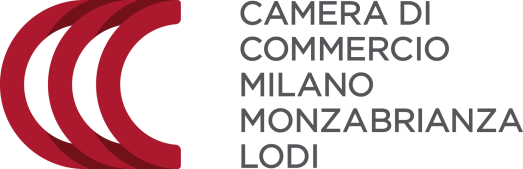 Il Mud diventa solo digitale, scadenza venerdì 30 aprileOggi incontro sulle novità per la compilazione on line delle dichiarazioni ambientali. Prossimo incontro: 20 marzo a MonzaRifiuti, si ricicla sempre di più +16% la differenziata a Milano in 5 anni A Monza e Brianza e a Lodi il 73% è riciclatoOrganico, carta, vetro i più raccolti. A Milano in crescita plastica, ingombranti, legno e metalli. Cisliano, Carugate e Bernate Ticino i comuni milanesi che differenziano oltre il 90%. In Brianza i più virtuosi sono Lesmo, Camparada e Caponago, nel lodigiano Massalengo, Pieve Fissiraga e GraffignanaSupera ormai il milione di tonnellate il peso della raccolta differenziata a Milano città metropolitana in un anno (secondo le dichiarazioni ambientali depositate nel 2017) e rappresenta circa i due terzi del totale dei rifiuti raccolti (65%), +2,4% in un anno, +16,2% rispetto al 2012. A Monza e Brianza il peso della differenziata sul totale della raccolta è del 72,9% (oltre 267 mila tonnellate), a Lodi del 73,5% (70 mila tonnellate). Ogni milanese produce in media 1,39 Kg di rifiuti al giorno, era di 1,49 Kg la quantità dichiarata nel 2008, per i brianzoli il dato medio è di 1,2 kg al giorno, a Lodi 1,18 kg. I comuni più “green”, che differenziano oltre il 90% sono Cisliano, Carugate e Bernate Ticino nel milanese e Lesmo, Camparada e Caponago in Brianza. A Lodi i comuni più virtuosi sono Massalengo, Pieve Fissiraga e Graffignana. Emerge da un’elaborazione della Camera di commercio di Milano Monza Brianza Lodi su dati MUD sulle dichiarazioni presentate dal 2008 al 2017 (relative alle quantità raccolte dal 2007 al 2016). Milano - I rifiuti più riciclati. Oltre un terzo della raccolta differenziata urbana è fatta di rifiuti organici (quasi 342 mila tonnellate raccolte), +3,5% in un anno, +52,3% in cinque anni. Viene poi la carta (176 mila tonnellate, 17,5% del totale), +1% rispetto al 2016, -3,6% dal 2012. Terzo il vetro con 140 mila tonnellate (-0,3% in un anno, +0,4% in cinque). Quarta la plastica con 71 mila tonnellate: +2,8% dalle dichiarazioni 2016, +39,9% rispetto a quelle 2012. In crescita anche ingombranti, legno e metalli.I comuni milanesi che riciclano di più. A contribuire di più alla raccolta differenziata totale è il comune di Milano con 404 mila tonnellate all’anno (40% del totale raccolto), seguito dai comuni di Rho con 26 mila, Legnano e Cinisello Balsamo con oltre 18 mila, Cologno Monzese e Zibido San Giacomo con quasi 17 mila tonnellate. Tra le prime, la maggior quantità di rifiuti elettrici ed elettronici viene raccolta a Milano, mentre Rho è specializzata sul legno; dopo Milano, Legnano e Cinisello si distinguono per raccolta di rifiuti organici, Zibido San Giacomo per vetro e carta e Trezzano Rosa per ingombranti. Superano il 90% di raccolta differenziata sul totale i comuni di Cisliano, Carugate e Bernate Ticino. Seguono Cambiago, Bareggio, Cassinetta di Lugagnano, Vanzago, Grezzago e Solaro. Per tutte le imprese di Milano, Monza Brianza e Lodi, il Mud diventa solo digitale: oggi in Camera di commercio a Milano incontro sulle novità per la compilazione e l’invio via Pec delle dichiarazioni ambientali con scadenza venerdì 30 aprile. Niente più carta. La Comunicazione Rifiuti Semplificata diventa per tutti digitale e dovrà essere compilata esclusivamente utilizzando l’applicazione disponibile sul sito: http://mudsemplificato.ecocerved.it/. Il MUD non potrà più quindi essere compilato manualmente. La comunicazione MUD, ottenuta al termine della procedura, dovrà riportare la firma del dichiarante e poi essere trasformata in un documento elettronico in formato PDF ed inviata tramite Posta Elettronica Certificata esclusivamente all’indirizzo comunicazioneMUD@pec.it. A seguito dell’invio, il mittente riceverà una ricevuta di avvenuta consegna nella casella Pec. Non è più consentita la spedizione postale. Il Mud (Modello Unico di Dichiarazione ambientale) permette il monitoraggio dei rifiuti prodotti dalle attività economiche e di quelli raccolti dai Comuni, smaltiti o avviati al recupero nell'anno precedente la dichiarazione. Sono tenuti alla compilazione le imprese che producono rifiuti pericolosi e le imprese o enti con più di 10 dipendenti che producono rifiuti pericolosi e non pericolosi, escluse aziende agricole, parrucchieri, estetisti e tatuatori. La scadenza per la consegna della dichiarazione MUD è fissata per venerdì 30 aprile 2018. Il prossimo seminario di presentazione delle novità del MUD si terrà presso la sede di Monza della Camera di commercio, il prossimo 20 marzo. Per maggiori informazioni: www.milomb.camcom.it, servizi.ambientali@mi.camcom.it. Per supporto e assistenza nella compilazione del MUD: Tel. 02.22177090Monza Brianza - I rifiuti più riciclati. Tra tutti i materiali nella provincia di Monza e Brianza, l’organico è il rifiuto per cui si fa più raccolta differenziata urbana (94 mila tonnellate), poi ci sono la carta (39 mila tonnellate),  il vetro con oltre 33 mila tonnellate, gli ingombranti e il legno (entrambi quasi 19 mila tonnellate).I comuni brianzoli che riciclano di più. A contribuire di più alla raccolta differenziata totale è il comune di Monza con oltre 34 mila tonnellate all’anno, seguito da Lissone con quasi 14 mila tonnellate e da Seregno e Desio (entrambi oltre 12 mila tonnellate). Tra i comuni più green, che superano il 90% di raccolta differenziata sul totale ci sono i comuni di Lesmo, Camparada, Caponago e Usmate Velate. Seguono Ornago, Bernareggio e Bellusco. Lodi  - I rifiuti più riciclati.  Oltre un terzo della raccolta differenziata urbana nella provincia di Lodi è composta da rifiuti organici (oltre 25mila tonnellate raccolte), poi ci sono la carta (10 mila tonnellate), il vetro e gli ingombranti (per entrambi si tratta di circa 6 mila tonnellate), gli inerti impiegati nell’edilizia e il legno (oltre 4 mila tonnellate).I comuni del lodigiano che riciclano di più. A contribuire di più alla raccolta differenziata totale è il comune di Lodi con oltre 14 mila tonnellate all’anno, seguito dai comuni di Casalpusterlengo e Codogno (entrambi quasi 5 mila tonnellate). Tra i comuni più green, che superano l’80% di raccolta differenziata sul totale della raccolta rifiuti ci sono Massalengo, Pieve Fissiraga, Graffignana, Cornegliano Laudense e Mairago. Raccolta differenziata urbana: primi comuni per peso della differenziata sul totale a Milano, Monza Brianza e LodiElaborazione della Camera di commercio di Milano Monza Brianza Lodi su dati MUD(dichiarazioni presentate nel 2017)Modalità di raccolta rifiuti urbani a Milano, Monza Brianza e LodiElaborazione della Camera di commercio di Milano Monza Brianza Lodi su dati MUD(dichiarazioni presentate nel 2017)Raccolta differenziata urbana per frazione di rifiuto in tonnellate a Milano, Monza Brianza e LodiElaborazione della Camera di commercio di Milano Monza Brianza Lodi su dati MUD (dichiarazioni presentate nel 2017)Raccolta differenziata urbana per tipologia in tonnellate (dichiarazioni dal 2008 al 2017) a Milano città metropolitanaElaborazione della Camera di commercio di Milano Monza Brianza Lodi su dati MUD(dichiarazioni presentate dal 2008 al 2017)Modalità di raccolta rifiuti urbani a Milano dal 2008 al 2017Elaborazione della Camera di commercio di Milano Monza Brianza Lodi su dati MUD(dichiarazioni presentate dal 2008 al 2017)Produzione media pro-capite giornaliera di rifiuti urbani a Milano città metropolitanaDati MUD (dalle dichiarazioni presentate dal 2008 al 2017)Raccolta differenziata urbana: comuni milanesi ordinati per peso della differenziata sul totaleElaborazione della Camera di commercio di Milano Monza Brianza Lodi su dati MUD(dichiarazioni presentate dal 2008 al 2017)Raccolta differenziata urbana per tipologia in tonnellate (dichiarazioni 2017) a Milano città metropolitana per comuneElaborazione della Camera di commercio di Milano Monza Brianza Lodi su dati MUD(dichiarazioni presentate dal 2008 al 2017)Milano% DifferenziataMonza Brianza% DifferenziataLodi% Differenziata1Cisliano93,0%Lesmo92,6%Massalengo83,8%2Carugate91,6%Camparada90,9%Pieve Fissiraga83,1%3Bernate Ticino90,5%Caponago90,9%Graffignana82,0%DIFFERENZIATAINDIFFERENZIATATOTALE (Tonnellate)peso % differenziata su totaleMilano1.005.688,11540.589,621.546.277,7365,0%Monza e Brianza267.212,9099.489,20366.702,1072,9%Lodi70.513,6825.479,5995.993,2873,5%FRAZIONEMilanoMonza BrianzaLodi totaleOrganico341.707,3593.647,9325.540,43460.895,72Vetro140.495,8433.356,066.148,73180.000,62Carta176.366,0939.245,339.924,73225.536,15Plastica70.944,261.011,083.882,5575.837,88Legno48.726,1218.522,734.157,2971.406,14Metalli11.131,054.462,271.286,2016.879,51Elettrici ed elettronici12.552,463.774,711.177,0117.504,18Ingombranti66.669,5818.826,616.131,6391.627,81Inerti36.458,4012.054,354.372,8952.885,64Spazzamento49.535,4011.681,272.827,8164.044,48Altro51.101,5730.630,575.064,4286.796,56TOTALE1.005.688,11267.212,9070.513,681.343.414,69IN TONNELLATE2008200920102011201220132014201520162017% su tot. 2017variaz. % in un annovariaz. % in 5 anniOrganico205.307219.991216.371220.092224.349232.671266.354312.299330.144341.70734,0%3,5%52,3%Vetro133.982136.628135.569136.703139.984138.562137.025137.891140.895140.49614,0%-0,3%0,4%Carta191.210195.356188.281190.098182.887177.687176.310177.893174.581176.36617,5%1,0%-3,6%Plastica48.88448.61148.26549.81150.70655.74561.22664.42969.04070.9447,1%2,8%39,9%Legno41.20545.98842.63043.91843.07940.86241.21244.52547.90648.7264,8%1,7%13,1%Metalli13.98312.42811.95510.2769.5028.8899.1089.50810.01611.1311,1%11,1%17,1%Tessuto50209250027,720000,0%nrnrElettrici9.04410.54712.48714.60513.26311.54111.20611.92611.68312.5521,2%7,4%-5,4%Ingombranti79.21880.81574.54369.01664.57761.10959.37663.16458.87666.6706,6%13,2%3,2%Inerti36.49934.86537.07234.88236.83934.80136.15540.94938.95636.4583,6%-6,4%-1,0%Spazzamento49.66350.38351.47157.39751.94648.00351.66854.07248.00049.5354,9%3,2%-4,6%Altro43.04454.66953.12048.50948.09143.37546.39548.52752.32551.1025,1%-2,3%6,3%Totale852.044890.281871.973875.331865.224853.244896.064965.184982.4211.005.688100,0%2,4%16,2%INDIFFERENZIATA (t)DIFFERENZIATA (t)TOTALE (t)peso differenziata su tot.variaz. % differenziata rispetto al 20172008828.219,61852.044,461.680.264,0750,7%18,0%2009811.380,37890.280,881.701.661,2552,3%13,0%2010762.995,87871.973,011.634.968,8853,3%15,3%2011744.910,34875.330,961.620.241,3054,0%14,9%2012718.587,57865.223,941.583.811,5154,6%16,2%2013672.436,03853.244,121.525.680,1555,9%17,9%2014613.308,15896.063,701.509.371,8659,4%12,2%2015573.512,29965.184,451.538.696,7462,7%4,2%2016547.535,19982.421,101.529.956,2964,2%2,4%2017540.589,621.005.688,111.546.277,7365,0%ANNO DI DICHIARAZIONE2008200920102011201220132014201520162017MEDIA GIORNALIERA (Kg)1,491,511,431,421,391,381,361,391,381,39Ragione SocialeRaccolta IndifferenziataRaccolta DifferenziataTotale dichiarazioni 2017% DifferenziataRaccolta Differenziata dichiarazioni 2016variaz. % differenziata in un annoCOMUNE DI Cisliano145,461.932,422.077,8893,00%1.837,395,2%COMUNE DI Carugate482,595.276,655.759,2491,62%4.996,245,6%COMUNE DI Bernate Ticino122,811.168,131.290,9490,49%1.054,2810,8%COMUNE DI Cambiago292,612.463,562.756,1789,38%2.413,952,1%COMUNE DI Bareggio781,176.456,267.237,4389,21%5.285,7222,1%COMUNE DI Cassinetta di Lugagnano92,03757,21849,2489,16%712,816,2%COMUNE DI Vanzago368,742.991,453.360,1989,03%3.054,14-2,1%COMUNE DI Grezzago131,871.069,131.201,0089,02%980,919,0%COMUNE DI Solaro223,411.760,371.983,7888,74%1.626,758,2%COMUNE DI INVERUNO466,073.535,404.001,4888,35%3.691,67-4,2%COMUNE DI Mesero210,821.594,041.804,8688,32%1.586,280,5%COMUNE DI Cassano d'Adda1.021,756.871,967.893,7187,06%6.561,494,7%COMUNE DI Calvignasco65,32437,26502,5987,00%446,95-2,2%COMUNE DI Inzago667,414.381,285.048,6986,78%3.921,8211,7%COMUNE DI Melzo1.116,497.040,268.156,7586,31%6.367,6410,6%COMUNE DI Masate240,221.478,361.718,5886,02%1.342,4610,1%COMUNE DI Besate111,64669,15780,7985,70%829,61-19,3%COMUNE DI Nosate41,43238,42279,8585,20%232,182,7%COMUNE DI Morimondo96,85539,74636,5984,79%494,489,2%COMUNE DI Ozzero81,97442,91524,8884,38%435,101,8%COMUNE DI Busto Garolfo879,534.738,435.617,9684,34%4.525,604,7%COMUNE DI Albairate342,181.792,212.134,3983,97%1.685,196,4%COMUNE DI Corbetta1.280,156.631,627.911,7783,82%6.076,839,1%COMUNE DI Basiano327,411.649,121.976,5383,44%1.510,989,1%COMUNE DI Bubbiano136,00682,69818,6983,39%755,42-9,6%COMUNE DI San Giorgio su Legnano441,362.213,662.655,0283,38%2.008,3810,2%COMUNE DI Rodano446,852.197,232.644,0883,10%2.021,938,7%COMUNE DI Arluno789,663.875,734.665,3983,07%3.847,630,7%COMUNE DI Cusago338,491.603,431.941,9282,57%1.575,341,8%COMUNE DI Sedriano862,584.077,534.940,1182,54%3.866,975,4%COMUNE DI Santo Stefano Ticino430,301.964,542.394,8482,03%1.910,942,8%COMUNE DI Vimodrone692,833.103,723.796,5581,75%3.119,52-0,5%COMUNE DI Nerviano1.258,485.418,506.676,9881,15%5.246,973,3%COMUNE DI Bellinzago Lombardo290,101.240,201.530,3081,04%1.212,722,3%COMUNE DI Casorezzo500,672.135,922.636,5981,01%2.233,50-4,4%COMUNE DI Trezzano sul Naviglio1.371,395.832,047.203,4380,96%5.394,498,1%COMUNE DI Pogliano Milanese743,063.147,443.890,5080,90%2.877,569,4%COMUNE DI Castano Primo915,573.764,294.679,8680,44%3.554,685,9%COMUNE DI Cernusco sul Naviglio2.947,7612.116,1715.063,9380,43%10.953,5010,6%COMUNE DI Dairago561,052.253,322.814,3780,06%2.250,870,1%COMUNE DI SESTO SAN GIOVANNI761,103.046,013.807,1180,01%2.972,282,5%COMUNE DI Cerro al Lambro474,661.849,592.324,2579,58%1.940,77-4,7%COMUNE DI Bussero691,202.664,683.355,8879,40%2.705,60-1,5%COMUNE DI Dresano316,741.219,791.536,5379,39%1.125,588,4%COMUNE DI Boffalora sopra Ticino421,171.614,072.035,2479,31%1.529,295,5%COMUNE DI Turbigo529,792.022,902.552,6979,25%2.125,21-4,8%COMUNE DI Canegrate1.125,554.213,045.338,5978,92%4.468,79-5,7%COMUNE DI Pozzo d'Adda560,312.090,392.650,7078,86%2.091,89-0,1%COMUNE DI Marcallo con Casone556,442.069,622.626,0678,81%2.019,852,5%COMUNE DI Gorgonzola1.852,746.821,838.674,5778,64%6.959,28-2,0%COMUNE DI Vignate614,402.262,662.877,0678,64%2.197,063,0%COMUNE DI Robecchetto con Induno453,301.658,972.112,2778,54%1.669,04-0,6%COMUNE DI VERNATE873,813.164,664.038,4778,36%3.072,623,0%COMUNE DI Pregnana Milanese810,482.901,563.712,0478,17%2.108,2937,6%COMUNE DI MOTTA VISCONTI665,332.369,113.034,4478,07%2.363,920,2%COMUNE DI Pozzuolo Martesana731,112.578,023.309,1377,91%2.456,025,0%COMUNE DI Cassina de' Pecchi1.553,705.349,566.903,2677,49%5.292,541,1%COMUNE DI Ossona464,681.570,162.034,8477,16%1.351,7316,2%COMUNE DI Lainate2.628,928.815,3711.444,2977,03%8.636,382,1%COMUNE DI Cerro Maggiore1.763,245.835,577.598,8176,80%5.755,871,4%COMUNE DI Magenta2.573,458.465,9411.039,3976,69%8.346,801,4%COMUNE DI Arconate708,842.319,803.028,6476,60%2.149,597,9%COMUNE DI Magnago889,812.911,443.801,2576,59%2.818,033,3%COMUNE DI Cusano Milanino1.903,566.219,328.122,8876,57%6.718,12-7,4%COMUNE DI Cuggiono983,333.145,364.128,6876,18%2.861,879,9%COMUNE DI Gessate932,502.967,513.900,0176,09%2.881,793,0%COMUNE DI Rescaldina1.483,404.704,736.188,1376,03%4.777,40-1,5%COMUNE DI San Zenone al Lambro410,191.298,471.708,6675,99%1.488,29-12,8%COMUNE DI Liscate478,581.496,701.975,2875,77%1.416,015,7%COMUNE DI Paullo1.024,483.192,264.216,7475,70%3.044,194,9%COMUNE DI Rho8.420,1626.161,1434.581,3075,65%28.075,63-6,8%COMUNE DI Arese1.816,365.615,607.431,9775,56%5.456,452,9%COMUNE DI CESATE1.299,543.979,195.278,7375,38%3.879,022,6%COMUNE DI CORMANO2.368,507.206,879.575,3775,26%6.410,0712,4%COMUNE DI Pantigliate713,432.136,542.849,9774,97%2.003,776,6%COMUNE DI Villa Cortese1.819,425.384,227.203,6474,74%5.143,264,7%COMUNE DI San Vittore Olona985,512.899,823.885,3374,64%2.783,784,2%COMUNE DI Vanzaghello868,462.532,843.401,3074,47%2.502,211,2%COMUNE DI Colturano256,15746,471.002,6274,45%640,3516,6%COMUNE DI Pessano con Bornago1.040,852.875,103.915,9573,42%2.903,66-1,0%COMUNE DI Tribiano685,871.852,902.538,7772,98%1.863,76-0,6%COMUNE DI Cornaredo3.132,958.429,9111.562,8672,91%7.722,929,2%COMUNE DI Robecco sul Naviglio743,861.959,222.703,0872,48%1.806,788,4%COMUNE DI Trezzano Rosa5.069,6113.278,3218.347,9372,37%9.178,8744,7%COMUNE DI Settala3.001,827.839,5510.841,3772,31%7.715,031,6%UNIONE DEI COMUNI  LOMBARDA DEI NAVIGLI723,661.803,592.527,2571,37%1.668,808,1%COMUNE DI GUDO VISCONTI256,43635,01891,4471,23%614,643,3%COMUNE DI Buscate641,201.580,482.221,6871,14%1.426,2110,8%COMUNE DI Vittuone590,101.453,492.043,5971,12%1.391,234,5%COMUNE DI ABBIATEGRASSO3.763,899.141,6512.905,5470,84%9.272,09-1,4%COMUNE DI SETTIMO MILANESE1.701,813.947,565.649,3769,88%3.890,151,5%COMUNE DI Locate di Triulzi1.159,992.679,283.839,2769,79%2.839,65-5,6%COMUNE DI Parabiago3.792,248.732,2912.524,5369,72%8.423,293,7%COMUNE DI Vaprio d'Adda449,421.033,311.482,7369,69%1.020,051,3%COMUNE DI Legnano8.025,4618.312,2426.337,7069,53%17.751,193,2%COMUNE DI COLOGNO MONZESE7.457,5016.935,4124.392,9169,43%13.662,2224,0%COMUNE DI ROSATE816,751.842,562.659,3169,29%1.743,045,7%COMUNE DI LACCHIARELLA1.261,422.843,154.104,5769,27%3.250,13-12,5%COMUNE DI Senago2.795,346.180,478.975,8168,86%6.209,85-0,5%COMUNE DI Novate Milanese2.893,306.377,729.271,0268,79%6.075,195,0%COMUNE DI Bollate4.477,729.692,4414.170,1668,40%10.002,24-3,1%COMUNE DI Garbagnate Milanese3.810,788.247,8812.058,6668,40%8.055,932,4%COMUNE DI CASARILE595,001.286,421.881,4268,37%1.204,786,8%COMUNE DI Paderno Dugnano7.091,8215.034,8822.126,7067,95%14.160,286,2%COMUNE DI Truccazzano1.085,652.228,913.314,5667,25%2.066,437,9%COMUNE DI GAGGIANO1.384,192.839,094.223,2867,22%2.799,431,4%COMUNE DI Peschiera Borromeo3.503,326.977,6910.481,0166,57%7.005,47-0,4%COMUNE DI Bresso3.491,186.503,819.994,9965,07%6.271,743,7%COMUNE DI Vizzolo Predabissi1.068,081.988,093.056,1765,05%1.894,984,9%COMUNE DI Pioltello5.396,299.538,0114.934,3063,87%9.129,804,5%COMUNE DI NOVIGLIO577,921.021,361.599,2863,86%910,6112,2%COMUNE DI Carpiano643,911.131,061.774,9763,72%951,5018,9%COMUNE DI San Donato Milanese5.031,058.767,7513.798,8063,54%8.333,395,2%COMUNE DI Cesano Boscone3.568,806.199,129.767,9263,46%5.859,355,8%COMUNE DI San Giuliano Milanese6.645,2711.458,7618.104,0363,29%11.814,93-3,0%COMUNE DI Buccinasco4.327,237.276,4411.603,6762,71%7.188,521,2%COMUNE DI CORSICO4.906,068.211,9113.117,9762,60%8.383,65-2,0%COMUNE DI Pero3.198,545.342,218.540,7562,55%5.523,93-3,3%COMUNE DI Melegnano3.099,465.057,468.156,9262,00%4.637,779,0%COMUNE DI Segrate8.361,6013.611,2421.972,8461,95%13.081,394,1%COMUNE DI Binasco1.361,742.213,903.575,6461,92%2.154,792,7%COMUNE DI Assago2.337,363.785,456.122,8161,83%4.079,24-7,2%COMUNE DI Baranzate2.041,603.255,635.297,2361,46%3.109,954,7%COMUNE DI OPERA2.512,844.006,866.519,7061,46%4.034,05-0,7%COMUNE DI SAN COLOMBANO  AL LAMBRO1.321,082.031,973.353,0560,60%2.055,50-1,1%COMUNE DI Trezzo sull'Adda689,95976,121.666,0758,59%1.010,55-3,4%COMUNE DI MILANO287.955,09404.254,76692.209,8558,40%400.960,430,8%COMUNE DI Mediglia1.956,212.726,794.683,0058,23%2.705,260,8%COMUNE DI Cinisello Balsamo13.593,3018.021,6831.614,9857,00%18.591,30-3,1%COMUNE DI Pieve Emanuele3.506,244.237,457.743,6954,72%4.322,81-2,0%COMUNE DI ROZZANO (AMA SPA)9.870,1710.922,5720.792,7452,53%10.731,171,8%COMUNE DI ZIBIDO SAN GIACOMO19.195,9516.590,5835.786,5346,36%16.889,56-1,8%COMUNE DI Basiglio1.880,341.473,133.353,4743,93%1.332,1810,6%TOTALE540.589,621.005.688,111.546.277,7365,04%982.421,102,4%Ragione SocialeOrganicoVetroCartaPlasticaLegnoMetalliElettrici ed elettroniciIngombrantiInertiSpazzamentoAltroTotale differenziatapeso % su tot.COMUNE DI MILANO139.797,0564.775,1279.547,1043.474,135.866,171.985,363.675,1919.691,286.520,2322.630,7016.292,44404.254,7640,2%COMUNE DI Rho5.578,641.959,612.615,281.253,986.014,31137,05157,30856,78557,881.776,025.254,2926.161,142,6%COMUNE DI Legnano6.532,412.923,733.559,381.162,901.227,07331,53287,53799,18615,10707,68165,7318.312,241,8%COMUNE DI Cinisello Balsamo6.328,652.737,703.318,6074,221.217,10235,72321,38827,36677,76751,041.532,1518.021,681,8%COMUNE DI COLOGNO MONZESE5.087,171.990,382.483,39844,481.663,43266,35227,68928,14631,98797,152.015,2716.935,411,7%COMUNE DI ZIBIDO SAN GIACOMO1.899,463.332,143.998,221.533,3694,96172,401.870,16602,74807,322.279,8216.590,581,6%COMUNE DI Paderno Dugnano4.915,691.924,002.033,16801,641.255,14269,66224,982.453,20358,92736,6661,8315.034,881,5%COMUNE DI Segrate4.858,141.584,243.022,491.230,80940,52150,65182,60710,51283,19451,43196,6713.611,241,4%COMUNE DI Trezzano Rosa2.329,10799,501.222,66461,23471,72130,34136,296.619,20650,08287,12171,0813.278,321,3%COMUNE DI Cernusco sul Naviglio4.997,061.332,162.198,7799,30517,99165,86188,21368,70283,69569,801.394,6412.116,171,2%COMUNE DI San Giuliano Milanese3.495,831.605,091.824,72554,121.073,38125,52129,861.048,30654,20492,10455,6411.458,761,1%COMUNE DI ROZZANO (AMA SPA)3.337,621.628,521.711,971.081,62789,14105,65164,37680,92844,40515,5862,7710.922,571,1%COMUNE DI Bollate3.650,991.502,431.628,96550,57536,82147,40188,03333,98473,70499,72179,859.692,441,0%COMUNE DI Pioltello3.416,801.370,081.246,45238,88819,45136,74138,11750,12267,87731,38422,149.538,010,9%COMUNE DI ABBIATEGRASSO3.749,601.360,351.844,83711,07237,6169,53177,56297,72249,46277,20166,729.141,650,9%COMUNE DI Lainate3.315,511.062,921.631,7469,54365,08110,38130,44258,89361,26474,251.035,368.815,370,9%COMUNE DI San Donato Milanese3.104,731.244,422.020,88789,48268,8288,92102,44362,03164,49486,94134,608.767,750,9%COMUNE DI Parabiago3.426,461.223,091.361,00512,02636,01185,95115,27187,40717,77293,8273,518.732,290,9%COMUNE DI Magenta2.945,791.175,871.383,76392,89595,2298,15205,93719,18565,37234,93148,868.465,940,8%COMUNE DI Cornaredo2.379,23800,00891,785,92766,48176,2376,22780,351.029,94138,501.385,268.429,910,8%COMUNE DI Garbagnate Milanese3.122,041.158,111.271,89620,48467,49114,72129,17342,16244,08512,08265,668.247,880,8%COMUNE DI CORSICO3.114,721.381,911.538,66830,80310,3695,24133,16369,75131,72282,5623,038.211,910,8%COMUNE DI Settala3.310,31765,541.321,35933,56345,5981,4086,48247,24330,48270,40147,207.839,550,8%COMUNE DI Buccinasco2.383,941.061,991.461,16616,74519,82110,49139,83351,55183,33246,82200,787.276,440,7%COMUNE DI CORMANO2.121,47732,081.144,48589,94618,18141,42108,94748,74668,18192,74140,707.206,870,7%COMUNE DI Melzo2.493,37708,661.075,5536,88507,40157,2072,35633,82363,28264,53727,227.040,260,7%COMUNE DI Peschiera Borromeo2.395,50939,681.325,58311,2992,05120,49332,46219,12558,68682,856.977,690,7%COMUNE DI Cassano d'Adda2.349,93820,281.185,8061,56448,94120,08117,69263,86396,58245,42861,826.871,960,7%COMUNE DI Gorgonzola2.233,44698,081.120,0228,75704,88184,8482,50554,84316,98227,50670,006.821,830,7%COMUNE DI Corbetta2.771,97820,581.006,72534,25330,5876,73101,17291,97359,03242,7795,856.631,620,7%COMUNE DI Bresso2.579,03969,041.283,38599,0266,7289,36604,3195,65193,5223,796.503,810,6%COMUNE DI Bareggio2.229,94630,531.072,03519,55288,67253,65116,20714,37493,2174,0064,116.456,260,6%COMUNE DI Novate Milanese1.986,23762,141.191,20497,00360,73104,11113,09614,59258,39277,94212,306.377,720,6%COMUNE DI Cusano Milanino2.275,17821,251.085,78367,30396,4693,2466,62317,69225,70393,91176,206.219,310,6%COMUNE DI Cesano Boscone2.041,73825,32966,36585,30374,96104,20101,63434,12304,68314,58146,256.199,120,6%COMUNE DI Senago2.243,38948,68956,60321,62422,51100,98148,67361,08275,26350,9650,726.180,470,6%COMUNE DI Cerro Maggiore1.777,30686,07751,62275,63463,42122,0443,33687,66702,26246,9879,275.835,570,6%COMUNE DI Trezzano sul Naviglio2.501,62513,98702,5145,48420,9487,4199,20326,30710,1287,22337,265.832,040,6%COMUNE DI Arese1.970,52765,521.081,2149,39294,7398,90136,28223,19185,30226,81583,765.615,600,6%COMUNE DI Nerviano1.918,52668,11958,0749,37241,7791,3889,50183,52208,52271,02738,725.418,500,5%COMUNE DI Villa Cortese1.764,79638,56962,0335,11357,3891,3681,90206,84184,16196,98865,115.384,220,5%COMUNE DI Cassina de' Pecchi2.261,27490,44724,07336,7080,2844,29377,30275,40294,46465,355.349,560,5%COMUNE DI Pero934,22460,79721,88317,31869,58120,08112,81915,06481,49277,16131,835.342,210,5%COMUNE DI Carugate1.946,92564,02824,2426,54313,3092,1976,76322,44285,23172,50652,515.276,650,5%COMUNE DI Melegnano1.688,70737,55939,80147,14387,3385,70104,75465,18218,92208,8873,525.057,460,5%COMUNE DI Busto Garolfo1.680,73627,38720,33339,02205,7136,9752,42388,36239,86386,3561,314.738,430,5%COMUNE DI Rescaldina1.602,32602,73622,69293,49309,7164,8546,38380,01263,06497,6221,884.704,730,5%COMUNE DI Inzago1.802,20417,08655,2764,05296,46118,78142,50125,00133,94169,58456,424.381,280,4%COMUNE DI Pieve Emanuele1.139,13586,14607,66270,83366,6651,9865,64484,80396,34184,2284,064.237,450,4%COMUNE DI Canegrate1.514,86565,18604,10263,48329,9484,3370,08262,02312,1696,93109,964.213,040,4%COMUNE DI Sedriano1.614,73499,43649,58315,07241,8860,1672,98182,60195,80160,8484,464.077,530,4%COMUNE DI OPERA1.020,46526,15745,38300,9479,8070,27453,88204,56240,80364,624.006,860,4%COMUNE DI CESATE1.371,80503,12564,80356,78250,3988,1578,24286,70233,38158,5487,293.979,190,4%COMUNE DI SETTIMO MILANESE1.630,81510,76532,53248,5463,7279,96198,80187,25184,20310,993.947,560,4%COMUNE DI Arluno1.453,56531,53676,08388,09170,6653,9065,58150,00205,28141,7539,303.875,730,4%COMUNE DI Assago1.099,26462,37720,68267,44129,0639,8437,39104,6856,76180,38687,593.785,450,4%COMUNE DI Castano Primo1.128,27507,73651,80303,09195,2942,7948,07336,77212,62287,6850,183.764,290,4%COMUNE DI INVERUNO1.489,15443,62513,07261,78150,3740,0435,52194,90227,95138,3740,643.535,400,4%COMUNE DI Baranzate1.065,45372,16467,2826,93753,62323,74246,453.255,630,3%COMUNE DI Paullo1.210,59456,23440,16191,46164,4554,8462,28169,46157,40216,9868,413.192,260,3%COMUNE DI VERNATE1.058,36303,15485,5815,36402,5251,5045,39270,12211,2483,40238,043.164,660,3%COMUNE DI Pogliano Milanese1.152,75385,43564,3532,19132,0643,9639,2288,64159,92202,40346,523.147,440,3%COMUNE DI Cuggiono1.447,94286,40397,63169,02264,3550,9157,07258,51152,3243,2317,993.145,360,3%COMUNE DI Vimodrone1.221,98406,46560,67231,98128,2530,6250,22196,11126,11122,1929,133.103,720,3%COMUNE DI SESTO SAN GIOVANNI1.047,73388,62148,06226,0756,1145,17394,38302,0569,94367,883.046,010,3%COMUNE DI Vanzago995,21335,40474,5340,62188,6052,5644,42160,84209,80156,88332,592.991,450,3%COMUNE DI Gessate1.128,72316,32511,9917,14182,2444,5044,04194,06107,16192,02229,322.967,510,3%COMUNE DI Magnago980,99392,55490,32203,90221,7247,4658,43194,87211,7073,3136,192.911,440,3%COMUNE DI Pregnana Milanese822,70284,03379,479,92109,9640,4736,0388,00113,92810,48206,582.901,560,3%COMUNE DI San Vittore Olona1.033,59412,19426,47178,04153,1447,1634,34214,81189,50204,266,322.899,820,3%COMUNE DI Pessano con Bornago964,64333,64548,0317,40252,0476,3924,04205,02140,8262,80250,292.875,100,3%COMUNE DI LACCHIARELLA967,31369,46345,76119,73108,9238,6372,89392,17290,4896,2241,582.843,150,3%COMUNE DI GAGGIANO1.150,78437,72453,72132,2698,9044,1834,10222,89107,80105,9250,822.839,090,3%COMUNE DI Mediglia1.317,98463,50336,0824,12155,1214,62134,38280,992.726,790,3%COMUNE DI Locate di Triulzi721,90357,57413,33223,74199,9256,8339,99320,56207,9576,7660,722.679,280,3%COMUNE DI Bussero931,23291,00430,5013,83222,6459,9632,93223,28130,5657,04271,722.664,680,3%COMUNE DI Pozzuolo Martesana935,80315,52382,9517,04181,0035,8049,88176,40177,9687,59218,092.578,020,3%COMUNE DI Vanzaghello929,35325,28406,3524,47132,4147,3046,1892,95124,12103,91300,512.532,840,3%COMUNE DI Cambiago916,96272,96398,3614,62147,2847,8520,45142,96100,19105,46296,472.463,560,2%COMUNE DI MOTTA VISCONTI867,07341,46360,00146,73108,1641,6053,26184,78168,8864,7332,442.369,110,2%COMUNE DI Arconate812,38266,56291,29114,50199,5833,8234,99201,82280,1364,0820,662.319,800,2%COMUNE DI Vignate813,26265,12237,44105,37152,8558,2337,07205,92287,2276,7723,402.262,660,2%COMUNE DI Dairago744,12316,59224,23103,96189,4844,0226,51316,03181,2167,6139,572.253,320,2%COMUNE DI Truccazzano862,27311,40344,49132,86109,0939,5038,76129,71122,15115,2323,462.228,910,2%COMUNE DI Binasco741,36308,93368,90106,21128,3140,8848,00194,75158,7089,7228,142.213,900,2%COMUNE DI San Giorgio su Legnano822,09298,87290,10117,36147,0840,8220,33165,31146,58130,1235,012.213,660,2%COMUNE DI Rodano782,58187,78330,3015,12170,1437,7025,86154,24211,15109,70172,672.197,230,2%COMUNE DI Pantigliate833,56209,24325,8022,90169,6245,5045,6095,06126,5185,42177,332.136,540,2%COMUNE DI Casorezzo800,42220,58259,90100,48133,4526,6625,10267,05198,8678,4924,932.135,920,2%COMUNE DI Pozzo d'Adda714,33218,82342,96172,5841,3023,36218,72134,6874,90148,752.090,390,2%COMUNE DI Marcallo con Casone671,48236,22236,4385,54177,4947,9032,30254,51186,59110,1631,002.069,620,2%COMUNE DI SAN COLOMBANO AL LAMBRO539,06471,08597,1186,1864,20120,0139,1123,2355,7424,8011,452.031,970,2%COMUNE DI Turbigo709,43231,73304,76150,2898,0042,3332,51169,53202,2266,7715,342.022,900,2%COMUNE DI Vizzolo Predabissi713,97297,78316,04105,43117,9235,3832,95110,90143,6676,0238,041.988,090,2%COMUNE DI Santo Stefano Ticino646,93216,46246,3382,20202,5143,3927,45227,29182,5361,4128,041.964,540,2%COMUNE DI Robecco sul Naviglio658,64278,80280,7393,98129,1544,7244,21182,58149,1862,5434,691.959,220,2%COMUNE DI Cisliano698,83225,21280,20118,4294,6636,9823,23173,88180,0771,2529,681.932,420,2%COMUNE DI Tribiano637,52250,59298,2024,88129,6839,2819,6889,08117,4892,12154,401.852,900,2%COMUNE DI Cerro al Lambro712,79213,14231,9918,70128,9834,5735,0294,14139,74128,38112,141.849,590,2%COMUNE DI ROSATE653,24272,90284,0285,70132,4051,1031,23146,71115,5242,3427,401.842,560,2%UNIONE DEI COMUNI LOMBARDA DEI NAVIGLI837,92217,94259,5689,8753,7022,9423,15105,02114,8641,0037,631.803,590,2%COMUNE DI Albairate758,34224,30256,79117,92101,3430,2429,4786,7183,5178,1425,451.792,210,2%COMUNE DI Solaro617,14178,08289,0612,72125,9837,1515,77163,8098,5436,54185,591.760,370,2%COMUNE DI Robecchetto con Induno641,42213,07229,9391,1095,0643,1033,00120,16168,272,3321,531.658,970,2%COMUNE DI Basiano554,85124,24204,7210,78129,2141,2717,90204,15157,7836,80167,421.649,120,2%COMUNE DI Boffalora sopra Ticino483,19209,44224,71130,45132,8029,8627,09155,99154,6648,1117,781.614,070,2%COMUNE DI Cusago515,77214,93369,83127,8666,3617,0522,8785,0844,3895,2844,031.603,430,2%COMUNE DI Mesero563,35195,69264,54118,9980,6126,8227,61106,71109,6475,6424,451.594,040,2%COMUNE DI Buscate527,10229,27213,8587,14110,0644,9224,54109,87163,3745,5724,791.580,480,2%COMUNE DI Ossona553,07206,12201,9586,28178,0835,523,79199,0515,9379,1611,211.570,160,2%COMUNE DI Liscate463,80148,50234,558,32124,7029,8216,61129,56136,2470,63133,971.496,700,1%COMUNE DI Masate488,34165,58239,588,8292,4919,1714,70212,64129,1027,3480,601.478,360,1%COMUNE DI Basiglio287,10304,52450,24180,2615,39186,390,2437,0411,961.473,130,1%COMUNE DI Vittuone565,11159,78257,0815,1073,3230,0331,2676,6070,0762,74112,401.453,490,1%COMUNE DI San Zenone al Lambro532,24155,58171,8221,5573,6432,5223,0759,6689,8629,49109,041.298,470,1%COMUNE DI CASARILE491,35162,36221,9882,1167,2020,6423,55111,0648,9231,2226,021.286,420,1%COMUNE DI Bellinzago Lombardo436,49138,72177,498,3670,4623,4016,91170,8456,4436,24104,851.240,200,1%COMUNE DI Dresano422,22120,43185,5918,5670,9623,7127,4443,0693,1038,60176,121.219,790,1%COMUNE DI Bernate Ticino359,73232,47136,3584,1396,2818,9521,4197,3756,6848,1816,591.168,130,1%COMUNE DI Carpiano446,42140,04154,616,2627,937,207,0783,7927,16126,81103,781.131,060,1%COMUNE DI Grezzago364,79107,74152,8767,5414,0017,43109,4650,0043,66141,641.069,130,1%COMUNE DI Vaprio d'Adda403,62166,91122,4354,5447,0719,4825,7559,4086,1832,9614,971.033,310,1%COMUNE DI NOVIGLIO445,18170,08124,5151,7419,12159,150,7828,0822,731.021,360,1%COMUNE DI Trezzo sull'Adda277,26144,23151,8151,0075,1725,1916,1186,9984,2756,697,40976,120,1%COMUNE DI Cassinetta di Lugagnano277,4099,40137,2664,8541,4012,3612,1935,4234,1127,5615,28757,210,1%COMUNE DI Colturano244,4183,54159,046,9041,2615,4815,0935,5254,7636,5253,95746,470,1%COMUNE DI Bubbiano283,9882,3298,1653,7240,6610,0017,3630,4245,058,6312,39682,690,1%COMUNE DI Besate297,4795,7598,3451,1932,577,1611,1840,7615,3416,093,30669,150,1%COMUNE DI GUDO VISCONTI278,6083,3192,8428,2331,036,808,9743,6127,0823,1811,37635,010,1%COMUNE DI Morimondo224,7882,5675,8537,470,086,3428,1271,8312,70539,740,1%COMUNE DI Ozzero198,9596,3773,4743,250,043,9518,400,997,49442,910,0%COMUNE DI Calvignasco172,1765,8771,3837,2723,839,617,359,8021,633,8614,50437,260,0%COMUNE DI Nosate147,3837,0029,4619,310,180,161,463,060,42238,420,0%TOTALE341.707,35140.495,84176.366,0970.944,2648.726,1211.131,0512.552,4666.669,5836.458,4049.535,4051.101,571.005.688,11100,0%